Template A: individual healthcare planDescribe medical needs and give details of child’s symptoms, triggers, signs, treatments, facilities, equipment or devices, environmental issues etcName of medication, dose, method of administration, when to be taken, side effects, contra-indications, administered by/self-administered with/without supervisionDaily care requirements Specific support for the pupil’s educational, social and emotional needsArrangements for school visits/trips etcOther informationDescribe what constitutes an emergency, and the action to take if this occursWho is responsible in an emergency (state if different for off-site activities)Plan developed withStaff training needed/undertaken – who, what, whenForm copied toSigned by: ……………………………………………………………………………………..Job Title: ………………………………………………………………………………………Date: …………………………………………………………………………………………...Signed by: ……………………………………………………………………………………..Name of Parent: ………………………………………………………………………………Date: …………………………………………………………………………………………...Template B: parental agreement for school to administer medicineThe school will not give your child medicine unless you complete and sign this form.The above information is, to the best of my knowledge, accurate at the time of writing and I give consent to school staff administering medicine in accordance with the school’s policy. Prescribed Medication: I will inform the school immediately, in writing, if there is any change in dosage or frequency of the medication or if the medicine is stopped. (delete as appropriate)Non-prescription medication: I confirm that I have administered this non-prescription medication, without adverse effect, to my child in the past.  I will inform the school immediately, in writing, if my child subsequently is adversely affected by the above medication.   (delete as appropriate) If more than one medicine is required a separate form should be completed for each one.Signature(s)		              Date	Template C: confirmation of the Headteacher’s agreement to administer medicineIt is agreed that …………………………………….. (name of pupil) will receive ………………………… (quantity and name of medicine) every day at………………………… (time medicine to be administered e.g. Lunchtime or afternoon break). ………………………… (name of pupil) will be given/supervised whilst he/she takes their medication by ………………………… (name of member of staff).  This arrangement will continue until ……………………… (either end date of course of medicine or until instructed by parents].Template D: record of medicine administered to an individual childStaff signature		Signature of parent		D: Record of medicine administered to an individual child (Continued)Template E: record of medicine administered to all childrenTemplate F: request for child to carry his/her medicineTHIS FORM MUST BE COMPLETED BY PARENTS/GUARDIANIf staff have any concerns they should discuss this request with school healthcare professionals Contact InformationI would like my son/daughter to keep his/her medicine on him/her for use as necessary.If more than one medicine is to be given a separate form should be completed for each one.Template H: authorisation for the administration of rectal diazepam ………………………………………….. (name of child) should be given Rectal Diazepam…….. mg.   If he/she has a *prolonged epileptic seizure lasting over ……… minutes OR*serial seizures lasting over …………………………….. minutes.An Ambulance should be called for *at the beginning of the seizureORIf the seizure has not resolved  *after ……………………………. minutes.(* please delete as appropriate)NB: Authorisation for the Administration of Rectal DiazepamAs the indications of when to administer the diazepam vary, an individual authorisation is required for each child.  This should be completed by the child’s GP, Consultant and/or Epilepsy Specialist Nurse and reviewed regularly.  This ensures the medicine is administered appropriately.The Authorisation should clearly state:when the diazepam is to be given e.g. after 5 minutes; andhow much medicine should be given.Included on the Authorisation Form should be an indication of when an ambulance is to be summoned.Records of administration should be maintained using Template D or similar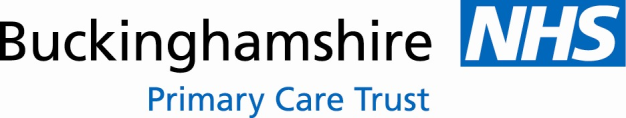 Template I: authorisation for the administration of Buccal MidazolamNote for parents: Parents/carers are reminded of the importance of informing school of any changes in treatment/medication or ongoing concerns/changes in seizure patterns. Template J: contacting emergency servicesRequest an ambulance - dial 999, ask for an ambulance and be ready with the information below.Speak clearly and slowly and be ready to repeat information if asked.your telephone number your nameyour location as follows [insert school/setting address]state what the postcode is – please note that postcodes for satellite navigation systems may differ from the postal codeprovide the exact location of the patient within the school setting provide the name of the child and a brief description of their symptomsinform Ambulance Control of the best entrance to use and state that the crew will be met and taken to the patientput a completed copy of this form by the phoneTemplate K: model letter inviting parents to contribute to individual healthcare plan developmentDear ParentDEVELOPING AN INDIVIDUAL HEALTHCARE PLAN FOR YOUR CHILDThank you for informing us of your child’s medical condition. I enclose a copy of the school’s policy for supporting pupils at school with medical conditions for your information.A central requirement of the policy is for an individual healthcare plan to be prepared, setting out what support the each pupil needs and how this will be provided. Individual healthcare plans are developed in partnership between the school, parents, pupils, and the relevant healthcare professional who can advise on your child’s case.  The aim is to ensure that we know how to support your child effectively and to provide clarity about what needs to be done, when and by whom.  Although individual healthcare plans are likely to be helpful in the majority of cases, it is possible that not all children will require one.  We will need to make judgements about how your child’s medical condition impacts on their ability to participate fully in school life, and the level of detail within plans will depend on the complexity of their condition and the degree of support needed.A meeting to start the process of developing your child’s individual health care plan has been scheduled for xx/xx/xx.  I hope that this is convenient for you and would be grateful if you could confirm whether you are able to attend.  The meeting will involve [the following people]. Please let us know if you would like us to invite another medical practitioner, healthcare professional or specialist and provide any other evidence you would like us to consider at the meeting as soon as possible. If you are unable to attend, it would be helpful if you could complete the attached individual healthcare plan template and return it, together with any relevant evidence, for consideration at the meeting.  I [or another member of staff involved in plan development or pupil support] would be happy for you contact me [them] by email or to speak by phone if this would be helpful.Yours sincerelyTemplate L: parent consent form – use of emergency salbutamol inhaler Bledlow Ridge SchoolChild showing symptoms of asthma / having asthma attack 1. I can confirm that my child has been diagnosed with asthma / has been prescribed an inhaler (delete as appropriate). 2. My child has a working, in-date inhaler, clearly labelled with their name, which they will bring with them to school every day. 3. In the event of my child displaying symptoms of asthma, and if their inhaler is not available or is unusable, I consent for my child to receive salbutamol from an emergency inhaler held by the school for such emergencies. Signed: ……………………………………………………………….Date: ………………..Name (print)……………………………………………………………………………………Child’s name: .………………………………………………………………………………...Class: ………………………………………………………………………………………….Parent’s address and contact details: ………………………………………………………………………………………………….…………………………………………………………………………………………………………………………………………………………………………………………………….Telephone: ……………………………………………………………………………………E-mail: …………………………………………………………………………………………Template M: letter to inform parents of emergency salbutamol inhaler use Child’s name: …………………………………………………………………………………Class: ……………………………            Date: …………………………………………… Dear……………………………………………., This letter is to formally notify you that………………………………….has had problems with his / her breathing today. (Delete as appropriate) This happened when……………………………………………………………………….. A member of staff helped them to use their asthma inhaler. They did not have their own asthma inhaler with them, so a member of staff helped them to use the emergency asthma inhaler containing salbutamol. They were given ……… puffs. Their own asthma inhaler was not working, so a member of staff helped them to use the emergency asthma inhaler containing salbutamol. They were given ……… puffs. (delete as appropriate)Although they soon felt better, we would strongly advise that you have your seen by your own doctor as soon as possible. Yours sincerely,Template N: witnessing a seizure (use this table to help record your observations)Template N: witnessing a seizure (use this table to help record your observations)witnessing a seizure continuedTemplate O: how to recognise an asthma attackThe signs of an asthma attack are Persistent cough (when at rest) A wheezing sound coming from the chest (when at rest) Difficulty breathing (the child could be breathing fast and with effort, using all accessory muscles in the upper body) Nasal flaring Unable to talk or complete sentences. Some children will go very quiet. May try to tell you that their chest ‘feels tight’ (younger children may express this as tummy ache) Appears exhausted Has a blue/white tinge around lips Is going blue Has collapsedTemplate P: what to do in the event of an asthma attackKeep calm and reassure the child Encourage the child to sit up and slightly forward Use the child’s own inhaler – if not available, use the emergency inhaler Remain with the child while the inhaler and spacer are brought to them Immediately help the child to take two puffs of salbutamol via the spacer If there is no immediate improvement, continue to give two puffs at a time every two minutes, up to a maximum of 10 puffs Stay calm and reassure the child. Stay with the child until they feel better. The child can return to school activities when they feel better If the child does not feel better or you are worried at ANYTIME before you have reached 10 puffs, CALL 999 FOR AN AMBULANCEIf an ambulance does not arrive in 10 minutes give another 10 puffs in the same wayName of school/settingChild’s nameGroup/class/formDate of birthChild’s addressMedical diagnosis or conditionDateReview dateFamily Contact InformationNamePhone no. (work)(home)(mobile)NameRelationship to childPhone no. (work)(home)(mobile)Clinic/Hospital ContactNamePhone no.G.P.NamePhone no.Who is responsible for providing support in schoolDate for review to be initiated byName of school/settingName of childDate of birthGroup/class/formMedical condition or illnessMedicineName/type of medicine(as described on the container)Expiry dateDosage and methodTimingSpecial precautions/other instructionsAre there any side effects that the school/setting needs to know about?Self-administration – y/nProcedures to take in an emergencyPrescription/Non-Prescription(Delete as appropriate)PrescriptionPrescriptionPrescriptionNon-prescriptionNon-prescriptionNB: Medicines must be in the original container as dispensed by the pharmacyContact DetailsNB: Medicines must be in the original container as dispensed by the pharmacyContact DetailsNB: Medicines must be in the original container as dispensed by the pharmacyContact DetailsNB: Medicines must be in the original container as dispensed by the pharmacyContact DetailsNB: Medicines must be in the original container as dispensed by the pharmacyContact DetailsNB: Medicines must be in the original container as dispensed by the pharmacyContact DetailsNameDaytime telephone no.Relationship to childAddressI understand that I must deliver the medicine personally toBledlow Ridge School Date:   Signed: (The Headteacher/Appointed Person)(The Headteacher/Appointed Person)Name of school/settingName of childDate medicine provided by parentGroup/class/formQuantity receivedName and strength of medicineExpiry dateQuantity returnedDose and frequency of medicineDateTime givenDose givenName of member of staffStaff initialsDateTime givenDose givenName of member of staffStaff initialsDateTime givenDose givenName of member of staffStaff initialsDateTime givenDose givenName of member of staffStaff initialsDateTime givenDose givenName of member of staffStaff initialsDateTime givenDose givenName of member of staffStaff initialsName of schoolDateChild’s nameTimeName of medicineBatch NumberDose givenAny reactionsSignaturePrint name of staffReason for Administration  /  /    /  /    /  /    /  /    /  /    /  /    /  /    /  /    /  /    /  /    /  /    /  /  Name of School:Child’s Name:Group/Class/Form:Address:Name of Medicine:Procedures to be taken in an emergency:Name:Daytime Phone No:Relationship to child:Signed:Date:Name of SchoolBledlow Ridge SchoolChild’s nameDate of birthHome addressGPHospital consultantDoctor’s signature:  Parent’s signature:Print Name:  Date:  PERSONAL DETAILSName of Child/Young Person: Address:      Child/Young Person’s PhotoDate of Birth:      GP:      Child/Young Person’s PhotoName of School:       Next of Kin:      Child/Young Person’s PhotoDate Health Care Plan Completed:         Date to be Reviewed:      Child/Young Person’s PhotoFamily Contact 1	Family Contact 2Family Contact 2Name:      Name:      Name:      Phone No: (Home):     Phone No: (Home):     Phone No: (Home):     (Work):      (Work):      (Work):      (Mobile):      (Mobile):      (Mobile):      Relationship: Relationship:      Relationship:      The Midazolam is kept in the medical cabinet in the first aid room.Keys held by:      The Midazolam is kept in the medical cabinet in the first aid room.Keys held by:      The Midazolam is kept in the medical cabinet in the first aid room.Keys held by:      Emergency MedicationMidazolam DoseIn mg / mlStart timing seizureMidazolam DoseIn mg / mlIf seizure not resolved within 5 minutesMidazolam DoseIn mg / mlAdminister Midazolam into the buccal cavity between cheek and lower gumsMidazolam DoseIn mg / mlDial 999Midazolam DoseIn mg / mlWatch breathing does not become shallowMidazolam DoseIn mg / mlPut person in recovery positionMidazolam DoseIn mg / mlPARENT      SignatureDate      HEAD TEACHER:      SignatureDate      HEALTHCARE PROFESSIONAL:      Signature Date      Before the SeizureBefore the SeizureBefore the SeizureBefore the SeizureBefore the SeizureBefore the SeizureBefore the SeizureBefore the SeizureBefore the SeizureBefore the SeizureBefore the SeizureBefore the SeizureBefore the SeizureBefore the SeizureBefore the SeizureBefore the SeizureBefore the SeizureLocationClassroomClassroomClassroomPlaygroundPlaygroundPlaygroundSports HallSports HallSports HallSports HallSports HallDining AreaDining AreaDining AreaDining AreaOtherPrecipitating FactorsNoneNoneNoneAnxiousAnxiousAnxiousStressedStressedStressedStressedStressedTiredTiredTiredTiredOtherPreceding symptoms/feelingsIrritableIrritableIrritableImpulsiveImpulsiveImpulsiveNauseousNauseousNauseousNauseousNauseousStrange SensationsStrange SensationsStrange SensationsStrange SensationsOtherPosition at onsetSittingSittingSittingStandingStandingStandingLying Lying Lying Lying Lying OtherOtherOtherOtherOtherDuring the SeizureDuring the SeizureDuring the SeizureDuring the SeizureDuring the SeizureDuring the SeizureDuring the SeizureDuring the SeizureDuring the SeizureDuring the SeizureDuring the SeizureDuring the SeizureDuring the SeizureDuring the SeizureDuring the SeizureDuring the SeizureDuring the SeizureTime at onsetTime at onsetDid the child fall?Did the child fall?Yes/NoYes/NoForwards/BackwardsForwards/BackwardsForwards/BackwardsForwards/BackwardsForwards/BackwardsDescriptionDescriptionDescriptionDescriptionDescriptionDescriptionDescriptionDescriptionBreathingBreathingRapidRapidShallowShallowShallowShallowShallowDeepDeepDeepDeepDeepLabouredLabouredLabouredColourColourNote any changes in skin tone, particularly around the mouth and extremitiesNote any changes in skin tone, particularly around the mouth and extremitiesNote any changes in skin tone, particularly around the mouth and extremitiesNote any changes in skin tone, particularly around the mouth and extremitiesNote any changes in skin tone, particularly around the mouth and extremitiesNote any changes in skin tone, particularly around the mouth and extremitiesNote any changes in skin tone, particularly around the mouth and extremitiesNote any changes in skin tone, particularly around the mouth and extremitiesNote any changes in skin tone, particularly around the mouth and extremitiesNote any changes in skin tone, particularly around the mouth and extremitiesNote any changes in skin tone, particularly around the mouth and extremitiesNote any changes in skin tone, particularly around the mouth and extremitiesNote any changes in skin tone, particularly around the mouth and extremitiesNote any changes in skin tone, particularly around the mouth and extremitiesNote any changes in skin tone, particularly around the mouth and extremitiesMovementsMovementsDescribe any movement of:Describe any movement of:Describe any movement of:Describe any movement of:Describe any movement of:Describe any movement of:Describe any movement of:Describe any movement of:Describe any movement of:Describe any movement of:Describe any movement of:Describe any movement of:Describe any movement of:Describe any movement of:Describe any movement of:HeadArmsLegsEyesDeviated to the left?Deviated to the left?Deviated to the left?Deviated to the left?Deviated to the left?Deviated to the Right?Deviated to the Right?Deviated to the Right?Pupils dilated?Pupils dilated?Pupils dilated?Pupils dilated?CommentCommentLevel of awareness/responsivenessLevel of awareness/responsivenessFully awareReduced awarenessReduced awarenessReduced awarenessResponsive to voiceResponsive to voiceResponsive to voiceResponsive to voiceResponsive to touchResponsive to touchResponsive to touchResponsive to touchResponsive to touchNo responsesNo responsesAny injury?Any injury?TongueLimbsLimbsLimbsLimbsLimbsHeadHeadHeadOtherOtherOtherOtherOtherOtherIncontinenceIncontinenceUrinary:  Yes/NoUrinary:  Yes/NoUrinary:  Yes/NoUrinary:  Yes/NoUrinary:  Yes/NoUrinary:  Yes/NoFaecal: Yes/NoFaecal: Yes/NoFaecal: Yes/NoFaecal: Yes/NoFaecal: Yes/NoFaecal: Yes/NoFaecal: Yes/NoFaecal: Yes/NoFaecal: Yes/NoTime at end of seizureTime at end of seizureDuration of SeizureDuration of SeizureDuration of SeizureDuration of SeizureDuration of SeizureDuration of SeizureDuration of SeizureDuration of SeizureAction TakenAfter the seizure (briefly describe each of the following)After the seizure (briefly describe each of the following)After the seizure (briefly describe each of the following)After the seizure (briefly describe each of the following)After the seizure (briefly describe each of the following)After the seizure (briefly describe each of the following)Level of alertness:   Immediately following seizure:   5 minutes after seizure:Level of alertness:   Immediately following seizure:   5 minutes after seizure:Level of alertness:   Immediately following seizure:   5 minutes after seizure:Level of alertness:   Immediately following seizure:   5 minutes after seizure:Level of alertness:   Immediately following seizure:   5 minutes after seizure:Level of alertness:   Immediately following seizure:   5 minutes after seizure:Maintenance of alertnessMaintenance of alertnessMaintenance of alertnessMaintenance of alertnessMaintenance of alertnessMaintenance of alertnessConfusionConfusionConfusionConfusionConfusionConfusionMuscle weaknessMuscle weaknessMuscle weaknessMuscle weaknessMuscle weaknessMuscle weaknessDuration of eventDuration of eventDuration of eventDuration of eventDuration of eventDuration of eventTotal recovery timeTotal recovery timeTotal recovery timeTotal recovery timeTotal recovery timeTotal recovery timeTreatment givenMedication:Dose:Dose:Time given:Response:Parents informedSignedPrint NameDateTimeTimeTime